Istituto Comprensivo Statale di San Marcello Pistoiese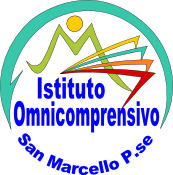 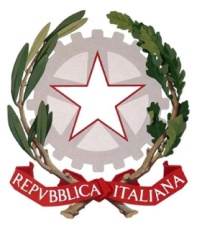 Omnicomprensivo di scuole infanzia, primaria, secondaria 1°grado, secondaria 2°grado(Liceo Scientifico – Tecnico Amministrativo Finanza e Marketing-Turistico –Meccanica Meccatronica ed Energia)Viale Villa Vittoria, 240/E – 51028 San Marcello Pistoiese (PT) Telefono 057362141  Fax 0573621425ptic816004@istruzione.it                        www.iocsanmarcello.edu.it
PIANO DIDATTICO PERSONALIZZATOScuola Secondaria IIG
Per allievi con Disturbi Specifici di Apprendimento (DSA-Legge 170/2010)Per allievi con altri Bisogni Educativi Speciali (BES-Dir. Min. 27/12/2012; C.M. n.8 del 6/03/2013)ISTITUZIONE SCOLASTICA: …………………………………………… ANNO SCOLASTICO: 20../20..ALUNNO: ………………………………………………….1. DATI GENERALI2. FUNZIONAMENTO DELLE ABILITÀ3. DIDATTICA PERSONALIZZATAStrategie e metodi di insegnamento:Strategie e strumenti utilizzati dall'alunno nello studio:4.  VALUTAZIONE (anche per esami conclusivi dei cicli)A integrazione ogni docente può allegare la propria programmazione di materia con esplicitati i nuclei essenziali (ridotti o completi) di competenze da raggiungere.NB: In caso di esame di stato, gli strumenti adottati andranno indicati nel documento del 15 maggio (nota MPI n 1787/05 – MPI maggio 2007) in cui il Consiglio di Classe dovrà indicare modalità, tempi e sistema valutativo previsti.Il presente piano didattico  personalizzato  è stato  concordato  e redattoIl  …………………………………………….IL DIRIGENTE SCOLASTICO*Il PDP viene redatto collegialmente dal Consiglio di Classe e concordato con la famiglia.Modalità di compilazione e Normativa di riferimento : v. sitohttp://www.iocsanmarcello.gov.it/wordpress/materiali-dsa/Nome e cognomeData di nascitaClasseInsegnante coordinatore della classeDiagnosi medico-specialisticaredatta in data…da…presso…aggiornata in data…dapresso…Interventi pregressi e/o contemporanei al percorso scolasticoeffettuati da… presso…periodo e frequenza…..modalità….Scolarizzazione pregressaDocumentazione relativa alla scolarizzazione e alla didattica nella scuola dell’infanzia e nella scuola primariaRapporti scuola-famiglia
(informazioni generali)LetturaElementi desunti dalla diagnosiElementi desunti dall’osservazione in classeLetturaVelocitàLetturaCorrettezzaLetturaComprensioneScritturaElementi desunti dalla diagnosiElementi desunti dall’osservazione in classeScritturaGrafiaScritturaTipologia di erroriScritturaProduzioneCalcoloElementi desunti dalla diagnosiElementi desunti dall’osservazione in classeCalcoloMentaleCalcoloScrittoCalcoloProblem solvingLinguaggioElementi desunti dalla diagnosiElementi desunti dall’osservazione in classeLinguaggioProduzioneLinguaggioComprensioneAttenzione/ConcentrazioneMemoriaAltroEventuali disturbi nell'area motorio-prassica:Eventuali disturbi nell'area motorio-prassica:Eventuali disturbi nell'area motorio-prassica:AltroUlteriori disturbi associati:Ulteriori disturbi associati:Ulteriori disturbi associati:AltroComportamento/atteggiamenti:Comportamento/atteggiamenti:Comportamento/atteggiamenti:AltroLivello di autonomia:                           Livello di autonomia:                           Livello di autonomia:                           Punti di forza dell’alunnoDisciplineValorizzare nella didattica linguaggi comunicativi altri dal codice scritto (linguaggio iconografico, parlato), utilizzando mediatori didattici quali immagini, disegni e riepiloghi a voceUtilizzare schemi e mappe concettualiInsegnare l’uso di dispositivi extratestuali per lo studio (titolo, paragrafi, immagini)Promuovere inferenze, integrazioni e collegamenti tra le conoscenze e le disciplineDividere gli obiettivi di un compito in “sotto obiettivi”Offrire anticipatamente schemi grafici relativi all’argomento di studio, per orientare l’alunno nella discriminazione delle informazioni essenzialiPrivilegiare l’apprendimento dall’esperienza e la didattica laboratorialePromuovere processi metacognitivi per sollecitare nell’alunno l’autocontrollo e l’autovalutazione dei propri processi di apprendimentoIncentivare la didattica di piccolo gruppo e il tutoraggio tra pariPromuovere l’apprendimento collaborativoaltroMisure dispensativela lettura ad alta vocela scrittura sotto dettaturaprendere appunticopiare dalla lavagnail rispetto della tempistica per la consegna dei compiti scrittila quantità eccessiva dei compiti a casal’effettuazione di più prove valutative in tempi ravvicinatilo studio mnemonico di formule, tabelle, definizioni sostituzione della scrittura con linguaggio verbale e/o iconograficoaltroStrumenti compensativiformulari, sintesi, schemi, mappe concettuali delle unità di apprendimentotabella delle misure e delle formule geometrichecomputer con programma di videoscrittura, correttore ortografico; stampante e scannercalcolatrice o computer con foglio di calcolo e stampanteregistratore e risorse audio (sintesi vocale, audiolibri, libri digitali)software didattici specificiComputer con sintesi vocale vocabolario multimediale altrodisciplinestrategie utilizzate (sottolinea, identifica parole–chiave, costruisce schemi, tabelle o diagrammi) modalità di affrontare il testo scritto (computer, schemi, correttore ortografico) modalità di svolgimento del compito assegnato (è autonomo, necessita di azioni di supporto) riscrittura di testi con modalità grafica diversa usa strategie per ricordare (uso immagini, colori, riquadrature) strumenti informatici (libro digitale, programmi per realizzare grafici) fotocopie adattate utilizzo del PC per scrivere registrazioni testi con immagini software didatticialtro DisciplineProgrammare e concordare con l’alunno le verifiche Prevedere verifiche orali a compensazione di quelle scritte (soprattutto per la lingua straniera)Valutazioni più attente alle conoscenze e alle competenze di analisi, sintesi e collegamento piuttosto che alla correttezza formale Far usare strumenti e mediatori didattici nelle prove sia scritte sia orali (mappe concettuali, mappe cognitive)Introdurre prove informatizzateProgrammare tempi più lunghi per l’esecuzione delle provePianificare prove di valutazione formativa altroNOME E COGNOMEFirmaFamigliaAlunno (se maggiorenne)DocentiReferente DSA